Date: 14 November 2018Enter Name Here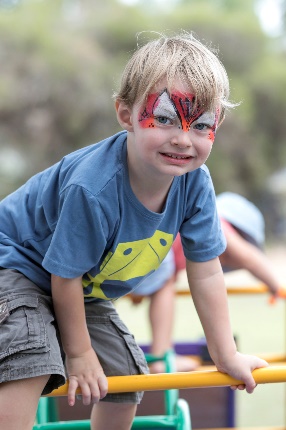 